____________________________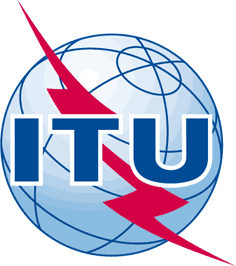 INTERNATIONAL TELECOMMUNICATION UNIONTELECOMMUNICATION
STANDARDIZATION SECTORSTUDY PERIOD 2017-2020INTERNATIONAL TELECOMMUNICATION UNIONTELECOMMUNICATION
STANDARDIZATION SECTORSTUDY PERIOD 2017-2020FG-AI4H-J-048FG-AI4H-J-048INTERNATIONAL TELECOMMUNICATION UNIONTELECOMMUNICATION
STANDARDIZATION SECTORSTUDY PERIOD 2017-2020INTERNATIONAL TELECOMMUNICATION UNIONTELECOMMUNICATION
STANDARDIZATION SECTORSTUDY PERIOD 2017-2020ITU-T Focus Group on AI for HealthITU-T Focus Group on AI for HealthINTERNATIONAL TELECOMMUNICATION UNIONTELECOMMUNICATION
STANDARDIZATION SECTORSTUDY PERIOD 2017-2020INTERNATIONAL TELECOMMUNICATION UNIONTELECOMMUNICATION
STANDARDIZATION SECTORSTUDY PERIOD 2017-2020Original: EnglishOriginal: EnglishWG(s):WG(s):DAISAME-meeting, 30 September – 2 October 2020E-meeting, 30 September – 2 October 2020DOCUMENTDOCUMENTDOCUMENTDOCUMENTDOCUMENTSource:Source:WG-DAISAM ChairWG-DAISAM ChairWG-DAISAM ChairTitle:Title:DAISAM Audit Reporting TemplateDAISAM Audit Reporting TemplateDAISAM Audit Reporting TemplatePurpose:Purpose:DiscussionDiscussionDiscussionContact:Contact:Boris Verks
Dotphoton AG
SwitzerlandBoris Verks
Dotphoton AG
SwitzerlandEmail: Boris.Verks@dotphoton.comContact:Contact:Luis Oala
Fraunhofer HHI
GermanyLuis Oala
Fraunhofer HHI
GermanyEmail: luis.oala@hhi.fraunhofer.deAbstract:Standardized templates to report results for the assessment processes developed by WG-DAISAM. In this version the, template comprises three elements: Data Specification Sheet, ML Model Specification Sheet and ML Model Summary Findings.Data Specification SheetData Specification SheetData SourceData Acquisition/ Sensing ModalityData Acquisition / Sensing Device TypeData Collection PlaceData Collection PeriodData Collection Author(s) / AgencyData Collection Funding AgencyData Sampling RateData Update VersionData DimensionData Sample SizeData TypeData Resolution / PrecisionData Privacy / De-identification ProtocolData Safety & Security ProtocolData Assumptions/ Constraints/DependenciesData Exclusion CriteriaData Acceptance-Standards ComplianceData Pre-processing Technique(s)Data Annotation Process / ToolData Bias & Variance Minimization TechniqueTrain: Tuning(validation) : Test (evaluation) Dataset Partitioning RatioData Registry URLML Model Specification SheetML Model Specification SheetModel NameModel VersionModel TaskModel Target User GroupModel Target Patient GroupModelAlgorithm TypeModel Output TypeModel Evaluation Metric(s)Model Optimal PerformanceConfigurationModel Assumptions/ Constraints/DependenciesModel Development ToolkitModel DeveloperModel Development PeriodModel Registry URLModel LicenseML Model Summary FindingsML Model Summary FindingsContext ApplicabilityClinical ImplicationsBenefits Clinical Integration CostsResponse Time / LatencyEfficiencyAssumptionsHarmsSide-effectsSafety ImplicationRisksValue proposition / StrengthsWeaknesses/ LimitationsGeneralisabilityUser Rating (scale)TradeoffsCaveatsRecommendationsExtensibility to other settings